http://www.capeventos.com.ar/index.php/torneos/9-copa-de-clubes-de-basket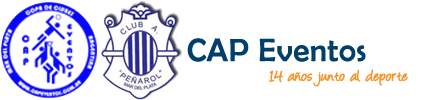 XIV Copa de Clubes de BasketVolver al Calendario de TorneosInformaciónHoteles y CanchasValor                                                                                                  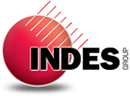 Inscripción y AcreditaciónParticipantes                                                                                            www.indesgroup.com
Diseño y DesarrolloCampeones 2013Fecha del evento: 3 al 6 de Mayo de 2014Director: Darío Arcidiácono 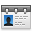 
Categorías
- Sub 13: 2001 - 2002 (Femenino y Masculino)
- Sub 15: 1999 - 2000 (Femenino y Masculino)
- Sub 17: 1997 - 1998 (Femenino y Masculino)
- Sub 19 : 1995 - 1996 (Femenino y Masculino)ReglamentoEl reglamento vigente será el utilizado por la C.A.B.B. y sus ultimas modificaciones vigentes. El material de juego lo proveerá la Organización del Torneo.
Los partidos de la fase regular y final serán arbitrados por duplas arbitrales, sin excepción. Los mismos pertenecerán a la Asociación Marplatense de Básquetbol
Para cualquier decisión excepcional, el Comité Organizador junto con el Tribunal de Disciplina asignado tendrá la última palabra.
Cada equipo jugará un mínimo de 3 partidos y un máximo de 6 en el caso de llegar a la final.El torneo se organizará por zonas ; habiendo cuartos de final, semifinal y final según la cantidad de equipos que la categoría y rama que participen en el torneo.La organización contara con: Centro de Cómputos y Prensa, Sala de Acreditaciones, Servicio y Seguro Médico, Coordinadores de cancha, ÁrbitrosLa tolerancia de la participación de un equipo a la espera del juego será evaluada en cada caso en particular por el director del Torneo.Los jugadores expulsados de un juego serán automáticamente suspendidos por 1 (una) fecha, en caso de ser informados por el arbitro, la sanción quedará a disposición del tribunal de faltas creado especialmente para el torneo.Cada equipo podrá incluir un máximo de 15 (quince) jugadores en su lista de buena fe y un mínimo de 10 (diez).Podrán inscribirse en planilla un mínimo de 10 (diez) jugadores y un máximo de 12 (doce).Podrán inscribirse jugadores menores en la categoría inmediata superior y solo podrá hacerlo en dos categorías durante el torneo.En la categoría Sub 13 y Sub 15 ( tanto masculino como femenino) cada competidor podrá jugar hasta 3 cuartos como máximo. Se computa una "entrada" al ingreso al campo de juego del jugador ( sea 1 segundo o 10 minutos) . Si un jugador dentro del cuarto entra y sale se computa como una entrada.En las categorías Sub 13 ( Masculino y Femenino) se jugará con pelota Nº 5. Mientras que la categoría Sub 15 , Sub 17 y Sub 19 Masculino con pelota Nº7.En el caso de las categorías Sub 15, Sub 17 y Sub 19 Femeninas se utilizará la pelota Nº6.En la categoría Sub 17 y Sub 19 ( tanto femenina como masculina) la modalidad de juego es libre.En las categorías Sub 13 ( Masculino y Femenino) habrá 8 segundos para pasar el balón desde la zona de defensa hacia el ataque; Luego se activará el reloj de 24 segundos una vez pasada la pelota en la mitad de la cancha. En las categorías Sub 15, Sub 17, Sub 19 se jugará con 24 segundos de posesión.En caso de igualdad en posiciones en fase de grupos prevalecerá el partido jugado entre ambos ( desempate olímpico . Si hubiese un triple y cuádruple empate prevalecerá el mayor coeficiente de goles a favor y en contra de los equipos involucrados.Premiación- Copa y Medallas para 1º y 2º
- Premio al jugador más valioso de cada categoría
- Premio Fair Play Equipos que nos han acompañado desde el año 2000CAP EventosAv. Martinez de Hoz 1079
Tel/Fax: +54 223 4802131
Mar del Plata, Buenos Aires, Argentina
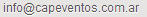 SponsorsAv. Martinez de Hoz 1079
Tel/Fax: +54 223 4802131
Mar del Plata, Buenos Aires, Argentina                                                           
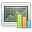 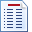 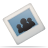 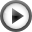 Fixture y ResultadosPosicionesFotosPartidos en VivoAlma Jr. Esperanza - Sta. Fe - Argentina Gimnasia y Esgrima de La Plata - Argentina Albatros - Montevideo - Uruguay Guayas - Guayaquil - Ecuador Alejandro Korn - Argentina Honor y Patria - Capilla del Señor - Argentina Argentino de Junín - Argentina Huracán de Trelew, Chubut, Argentina Atlético Pilar - Bs. As. - Argentina Independiente de Zárate - Argentina Azuay - Ecuador Independiente de Tandil - Argentina Banco Nación - Buenos Aires - Argentina Instituto A. Einstein - Mar del Plata - Argentina Banco Provincia de La Plata - Argentina Kimberley - Mar del Plata - Argentina Baradero - Buenos Aires - Argentina Lanus - Buenos Aires - Argentina Bigua Club - Montevideo - Uruguay Libaes - Caracas - Venezuela Boca Juniors - Argentina Libertad de Sunchales - Argentina Bohemios - Montevideo - Uruguay Malvín - Montevideo - Uruguay Brown de Puerto Madryn - Chubut - Argentina Naposta - Bahia Blanca - Argentina Centro Alliavena - Paysandú - Uruguay Náutico San Pedro - Argentina Ciclistas de Junín - Argentina Náutico Zárate - Argentina Ciudad de Campana - Argentina Obras Sanitarias - Mendoza - Argentina Ciudad Chacabuco, Buenos Aires, Argentina Olimpia de Montevideo, Uruguay Ciudad de Lobos - Buenos Aires - Argentina Olimpo de Bahía Blanca, Argentina Club Atlético Aguada - Montevideo - Uruguay Pedro Echagüe - Bs. As. - Argentina Club A. Riojano - Argentina Peñarol Mar del Plata, Argentina Club Atlético Universitario - Córdoba - Argentina Polideportivo Municipal Dolores - Argentina Club Central de Niteroi - Brasil Quilmes M.D.P - Argentina Club Ciudad de Necochea - Argentina Racing Club de Avellaneda - Argentina Club Cuenca - Cuenca - Ecuador Rada Tilli - Chubut - Argentina Club Dep.Unión Calchaquí - Catamarca - Argentina Real Club de Lima - Perú Club Félix Pérez Cardozo - Asunción - Paraguay Regatas Concepción del Uruguay - ArgentinaClub Junín - Argentina Regatas de San Nicolás - Argentina Club Juventud de La Plata - Argentina Regatas Lima - Perú Club Sacramento, Catamarca, Argentina Regatas Santa Fe - Argentina Club Villa San Martín - Chaco - Argentina Río IV - Córdoba - Argentina Colegio Asunción - Cuenca - Ecuador San Martín de Junín - Argentina Colegio Campoalto - Asunción - Paraguay San Martín de Mendoza - Argentina Colegio Padre Hurtado - Santiago - Chile Santiago de Compostela - Chile Colegio Perla del Sur - Puerto Rico San Martín de Mendoza - Argentina Colegio Ponceño - Ponce - Puerto Rico Sarmiento de Formosa - Argentina Colegio Seminario - Costa Rica Social de Dolores - Argentina Cordon de Montevideo, Uruguay Sporting - Mar del Plata - Argentina Echesortu de Rosario - Argentina Sportivo Bahiense, Bahía Blanca, Argentina Emil Friedman - Caracas - Venezuela Sportivo Pilar - Argentina Escuela de Básquet Ruben Magnano - Catamarca - Argentina Teléfonos - Buenos Aires - Argentina Estudiantes de Bahía Blanca - Argentina U.E. Colegio Iberoamericano - Venezuela Estudiantes de Formosa - Argentina Unión - Mar del Plata - Argentina Estudiantes de Paraná - Entre Ríos - Argentina Unión Vecinal La Plata - Argentina Federación Deportiva Comodoro Rivadavia, Chubut, Argentina Universidad de Catamarca - Argentina Fundación Honorato Haro - Ecuador Universidad de Lima - PerúGimnasia de Comodoro Rivadavia - Argentina 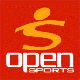 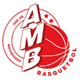 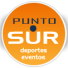 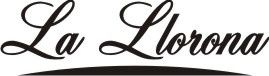 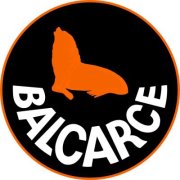 